Presented by AHEAD in collaboration with ATHEN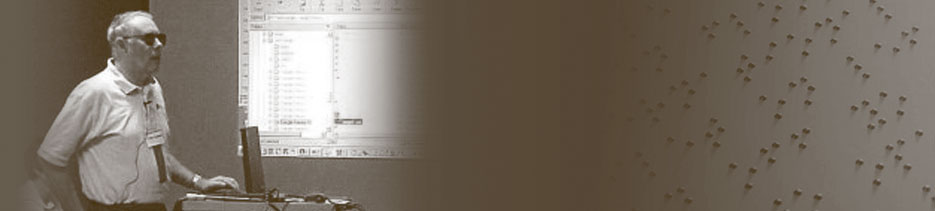 19th Annual Accessing Higher GroundAccessible Media, Web and Technology ConferenceNovember 14-18, 2016Call for ProposalsAccessing Higher GroundAccessible Media, Web & Technology ConferenceNovember 14-18, 2016Westin Hotel - (midway between  & )AHEAD & ATHEN invite speaker proposals for its 19th annual Accessing Higher Ground Conference. The conference focuses on:The implementation and benefits of assistive technology and accessible media in the university, business & public setting Legal and policy issues, including ADA and 508 complianceThe creation of accessible media and information resources, including web pages and library resourcesFaculty training, Universal Design and accessibility in university curriculumRFP info:Fill out the proposal form at the URL below.First round deadline: April 22**(If needed, a second round RFP will be announced after the April 22 first-round deadline)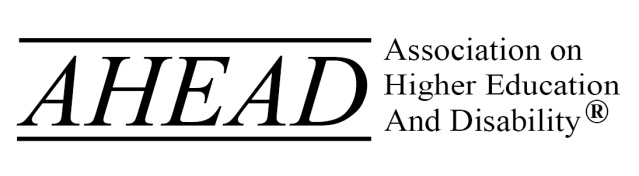 